３部会合同企画　　　　　小矢部市商工会 　　　　 　　　　経営講演会　　受講無料　と　き　平成31年1月25日（金）18:30～20:00ところ　小矢部市商工会館３階　　　テーマ　「私の企業経営と将来展望」　　　　 　 ～不況の時ほどアイデアがある～講　師　大和トランスポート株式会社代表取締役会長 村西 更新 氏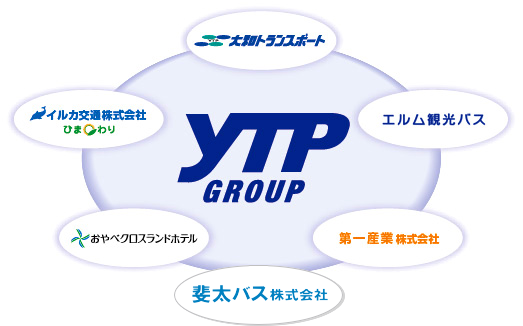 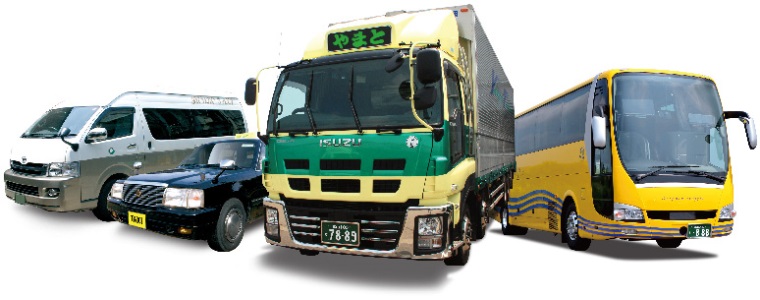 ◆プロフィール小矢部市出身。北陸電機学校卒業後大阪で運送業界に入り、昭和48年に村西―陸運設立。昭和57年10月に大和トランスポート(株)を創業。◆大和トランスポート株式会社昭和57年10月設立。物流・運送業のほか、グループ会社で観光バス・タクシー、保険、ホテル事業などを展開。平成29年7月に創立35周年を迎えた。発足当時の車両台数は７台、従業員数は9名。現在の車両台数は75台、従業員数は約80名となっている。また、ＹＴＰグループ全体では約300名の従業員数となっている。受講申込書　※従業員、ご家族、どなたでも参加いただけます。お申込み　FAX 67-6353　　　　　　　　　　　　　　　（お問合せ）小矢部市商工会　TEL 67-0756事業所名受講者氏名住 　 所連 絡 先